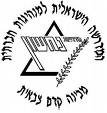 יום א'10.5.15  כ"א באייריום ב'11.5.15  כ"ב באייר יום ג'12.5.15 כ"ג באייריום ד'13.5.15  כ"ד באייריום ה'14.5.15  כ"ה באיירמנחה תורןאופירנגההללעדנהאיבעל הרכבנגהאופירנגהאיבעדנהמוביל יוםמיטבדורעמית סרחלנתנאלתורניםנעם ואיילעומר ועמית בנטע וישיאביב וגיא זאחיעד ועדונווט יומידן גילשחריוסייובל5:45 השכמה6:15 א.בוקר + אריזת פריסה (תיקים בחוץ)7:00 נקיונות + קיפול מכינה + העמסת אוטובוס7:30 יציאה לכיוון געתון עין המחצבה (3 שעות נסיעה)10:30 הגעה למעיין 10:45 עין המחצבה – הדרכה – שחר קלמר11:00 תחילת עבודה13:00 ארוחת צהריים + רחצה14:00 המשך עבודה16:30 קיפול והתארגנות ליציאה17:00 יציאה לכיוון חרבת חממה (חצי שעה נסיעה)17:30 הגעה לחניון חרבת חממה + פריקה והתארגנות + מילוי מים18:15 הדרכה – היסטוריה של הגליל (נמרוד)19:00 ארוחת ערב20:00 פעילות חברתית21:00 עיבוד יום22:00 תחילת שמירותמסלול – מחרבת חממה לחניון הפיתול. כ-9.6 ק"מ.6:30 השכמה7:00 ארוחת בוקר + אריזת פריסה + מילוי מים (תיקים ארוזים)7:45 נקיונות והעמסת רכב8:00 יציאה11:30 הגעה לפסגה הדרכות: נגה – אנדרטת לזכר אוריאל פרץ,  יעל ויובל רוקמן - הר מירון12:30 ארוחת צהריים בחניון הפסגה(הדרכה שחר קלמר – בית היערן)13:30 פיצול בנים בנות (שביל ישראל ומסלול שחור)פעילות בנים / פעילות בנות במהלך הדרך17:00 שעת גג הגעה לחניון הפיתול + מילוי מים17:30 יציאה לכיוון קבר הרשב"י18:15 פעילות עם חסיד בקבר הרשב"י (שעה)19:15 ירידה חזרה לחניון19:45 ארוחת ערב20:45 עיבוד יום22:00 תחילת שמירומסלול – מחניון הפיתול לחניון קדרים (נחל עמוד עליון), כ- 11 ק"מ5:30 השכמה6:00 ארוחת בוקר + אריזת פריסה + מילוי מים (תיקים ארוזים)6:45 נקיונות והעמסת רכב7:00 יציאההדרכות במהלך המסלול:דור – נחל עמודדניאל - צומח ובעלי חיים בגלילעדנה – שביל ישראל(לאורך המסלול כניסה למעיינות ורחצה)18:00 שעת גג הגעה לחניון קדרים + מילוי מים18:30 שי – אוכלוסייה בגליל19:00 ארוחת ערב20:00 פעילות חברתית21:00 עיבוד יום22:00 תחילת שמירותמסלול – מחניון קדרים לעין נון (מגדל), כ-10 ק"מ7:00 השכמה7:30 ארוחת בוקר + אריזת פריסה + מילוי מים (תיקים ארוזים)8:15 נקיונות והעמסת רכב8:30 יציאההדרכות במהלך המסלול:עמית יערי ונדב שחם – המיתולוגיה הכנעניתהלל ודן גיל – קרבות בגלילנעם – הגבול עם לבנון17:30 שעת גג הגעה עין נון + מילוי מים18:00 הדרכה – נתנאל – מגדל (מושבה) + עין נון18:30 פעילות חברתית19:30 ארוחת ערב20:30 עיבוד יום21:30 תחילת שמירותמסלול – מעין נון לכפר חיטים כ-8 ק"מ5:30 השכמה6:00 ארוחת בוקר + אריזת פריסה _ מילוי מים (תיקים ארוזים)6:45 נקיונות והעמסת רכב7:00 יציאההדרכה במהלך המסלול:איתיאל – הכנרת12:00 ארוחת צהריים לאחר שעברנו את מצוקי הארבל12:30 המשך תנועה13:30 סיכום שבועי בסמוך לכפר חיטים15:30 יציאה – הסעה לתל אביב (ארלוזורוב)